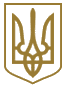 КИЇВСЬКА МІСЬКА РАДА
V сесія V скликанняРІШЕННЯвід 26 липня 2007 року N 97/1931Про передачу товариству з обмеженою відповідальністю "Техенерго" земельних ділянок для будівництва, експлуатації та обслуговування житлового комплексу з діловим і культурним центром та підземною автостоянкою на вул. Ракетній, 24 у Голосіївському районі м. КиєваВідповідно до статей 93, 123, 124 Земельного кодексу України та розглянувши проект землеустрою щодо відведення земельних ділянок, Київська міська рада вирішила:1. Затвердити містобудівне обґрунтування внесення змін до містобудівної документації - будівництво житлового комплексу з діловим і культурним центром та підземною автостоянкою по вул. Ракетній, 24 у Голосіївському районі м. Києва.2. Внести зміни до Генерального плану розвитку міста, затвердженого рішенням Київради від 28.03.2002 N 370/1804, а саме: територію на вул. Ракетній, 24 у Голосіївському районі м. Києва вилучити із промислової зони та перевести до території житлової забудови.3. Затвердити проект землеустрою щодо відведення земельних ділянок товариству з обмеженою відповідальністю "Техенерго" для будівництва, експлуатації та обслуговування житлового комплексу з діловим і культурним центром та підземною автостоянкою на вул. Ракетній, 24 у Голосіївському районі м. Києва.4. Передати товариству з обмеженою відповідальністю "Техенерго", за умови виконання пункту 5 цього рішення, у довгострокову оренду на 15 років земельні ділянки загальною площею 2,93 га для будівництва, експлуатації та обслуговування житлового комплексу з діловим і культурним центром та підземною автостоянкою на вул. Ракетній, 24 у Голосіївському районі м. Києва за рахунок міських земель, не наданих у власність чи користування, з них:- ділянка N 1 - площею 1,69 га;- ділянка N 2 - площею 0,31 га;- ділянка N 3 - площею 0,93 га.5. Товариству з обмеженою відповідальністю "Техенерго":5.1. Виконувати обов'язки землекористувача відповідно до вимог статті 96 Земельного кодексу України.5.2. У місячний термін звернутись до Головного управління земельних ресурсів виконавчого органу Київради (Київської міської державної адміністрації) із клопотанням щодо організації робіт по винесенню меж земельних ділянок в натуру (на місцевість) та виготовленню документа, що посвідчує право користування земельними ділянками.5.3. Питання відшкодування відновлюючої вартості зелених насаджень (акт попереднього обстеження зелених насаджень від 12.06.2007 N 196) та інші питання майнових відносин вирішувати в установленому порядку.5.4. Виконати вимоги, викладені в листах Головного управління містобудування, архітектури та дизайну міського середовища від 31.05.2007 N 19-5099 та від 17.07.2007 N 09-7122, Київської міської санепідемстанції від 21.06.2007 N 4590, Державного управління охорони навколишнього природного середовища в м. Києві від 15.06.2007 N 05-08/4218, Головного управління охорони культурної спадщини від 20.06.2007 N 4507, Голосіївської районної у м. Києві державної адміністрації від 05.06.2007 N 535-594 та Головного управління земельних ресурсів від 19.07.2007 N 05-0973.5.5. Питання пайової участі вирішити до початку будівництва відповідно до рішення Київради від 27.02.2003 N 271/431 "Про пайову участь (внески) інвесторів (забудовників) у створенні соціальної та інженерно-транспортної інфраструктури м. Києва".5.6. Забезпечити вільний доступ для прокладання нових, ремонту та експлуатації існуючих інженерних мереж і споруд, що знаходяться в межах земельних ділянок.5.7. Передбачити проектом будівництва місця постійного зберігання автотранспорту (крім відкритих автостоянок) із кількістю машиномісць відповідно до державних будівельних норм.5.8. Передати Головному управлінню житлового забезпечення виконавчого органу Київради (Київської міської державної адміністрації) 7 % житлової площі комплексу (крім службової) на підставі пункту 36 рішення Київської міської ради від 28.12.2006 N 531/588 "Про бюджет міста Києва на 2007 рік".5.9. Сплатити до цільового фонду спеціального фонду міського бюджету міста Києва на розвиток житлового будівництва до моменту здачі в експлуатацію збудованої житлової площі кошти в розмірі 5 % витрат з будівництва загальної площі цього житлового комплексу, виходячи з опосередкованої вартості спорудження житла, установленої Державним комітетом України з будівництва та архітектури для міста Києва станом на 1 січня року, в якому проводиться оплата, на підставі пункту 84 рішення Київської міської ради від 28.12.2006 N 531/588 "Про бюджет міста Києва на 2007 рік".5.10. У складі проекту будівництва виконати розрахунки щодо забезпеченості населення об'єктами соціальної сфери (дитячі дошкільні заклади, загальноосвітні школи, об'єкти охорони здоров'я тощо) і передбачити їх розміщення та будівництво одночасно із спорудженням житлового комплексу.6. Попередити землекористувача, що використання землі не за цільовим призначенням тягне за собою припинення права користування нею відповідно до вимог статей 141, 143 Земельного кодексу України.7. Контроль за виконанням цього рішення покласти на постійну комісію Київради з питань земельних відносин.Київський міський голова Л. Черновецький 